CONSIGLIO DEGLI STATI
PLRFabio ABATEUDC - LegaBattista GHIGGIACONSIGLIO NAZIONALEPLRIgnazio CASSISMichela RISRocco CATTANEOGiovanni MERLINI	Tobiolo GIANELLAGian-Luca LARDILegaLorenzo QUADRIMichele GUERRABruno BUZZINIGlen BRÄNDLIAlessandra NOSEDAUDCPiero MARCHESIOrlando DEL DONPierre RUSCONITiziano GALEAZZIMarco CHIESAElena CEREGHETTILuca PALTENGHIPiergiorgio FORNERAPPDFabio REGAZZIMarco ROMANOMarcello TONININadia GHISOLFIGenerazione GiovaniGiovanni ALBERTINIGiuseppe GIANELLAOreste PEJMAN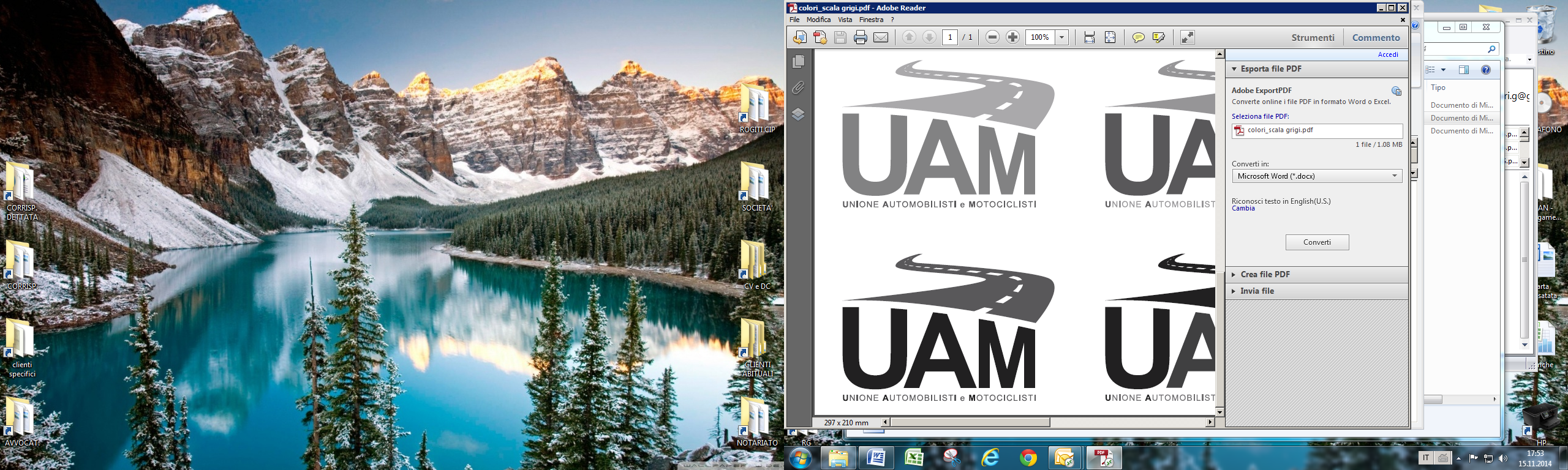 LISTA  DEI  CANDIDATI   CHE  SOSTENGONO  LA UAM  NEL PROGETTO   PER    RIDURRE LE   PENE   DI    VIA  SICURA